Мастер-класс по изготовлению осетинской народнойкуклы «Нана» 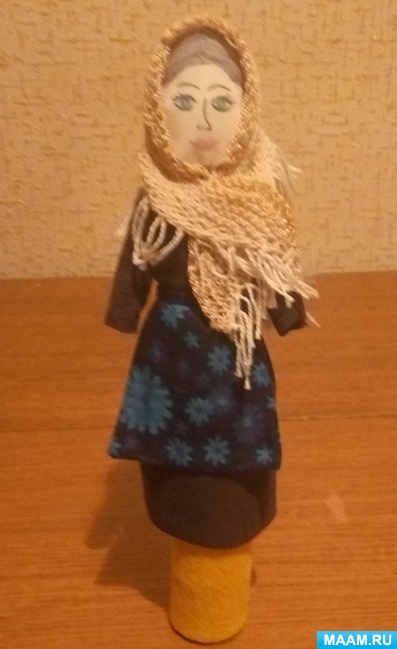 Самой распространенной игрушкой народов всего мира является кукла. У каждого народа своя кукла. По кукле, точнее по её одежде, по цвету лица по цвету волос легко определить куклой какого народа она является. Куклы были самой популярной игрушкой для девочек-осетинок. Они изготавливались из тряпок, из войлока. Благодаря игре в куклы девочки изучали обычаи и традиции нашего народа, имитировали жизнь семьи, взаимоотношения между членами семьи.Сегодня я предлагаю вам мастер- класс по изготовлению осетинской куклы «Нана» из бросового материал для театрализованной игры.      Для работы понадобится:1. Пластмассовые ложки (большая и маленькая)2. Белая многоразовая салфетка3. Два куска материи для платья и передника4. Кусок провода и тонкая проволока5. Простые нитки (белая и черная)6. Ножницы, вата, спицы7. Выкройки для платья и фартука8. Серая пряжа для волос9. Кусочек широкого медицинского пластыря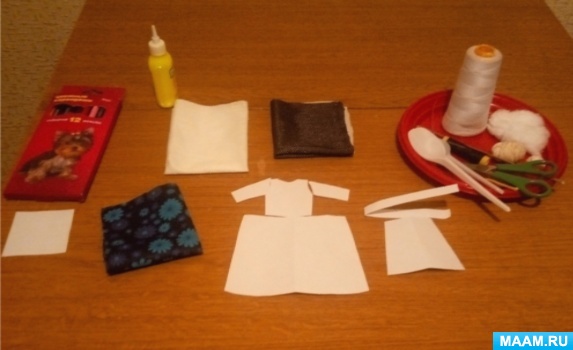 Пошаговый ход работы :1. Чтобы удлинить ложку добавляем кусочек маленькой ложки к большой. Делаем выемки. Закрепляем провод для формирования плеч и рук, тонкой проволокой.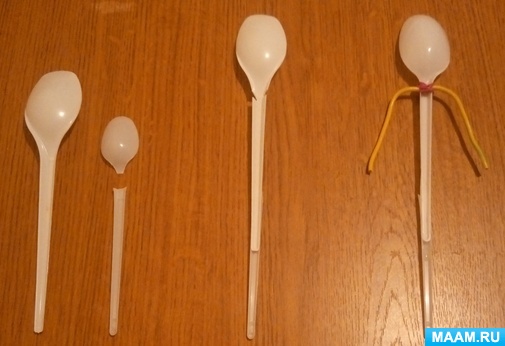 2. Вырезаем из многоразовой салфетки круг, в середину круга кладем кусочек ваты формируем голову, обтягиваем и обматываем ниткой.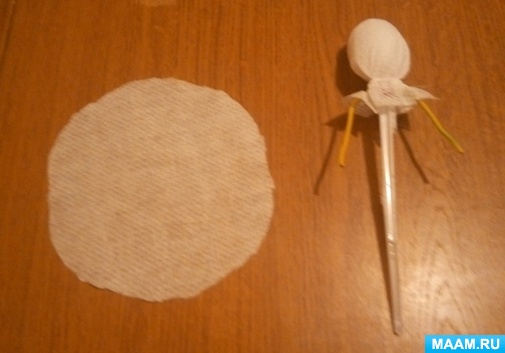 3. Оставшуюся салфетку разрезаем на полоски и таким же образом формируем кулачки.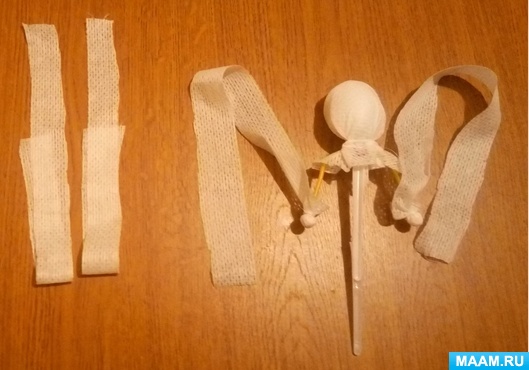 4. Наматывая полоски на каркас формируем руки.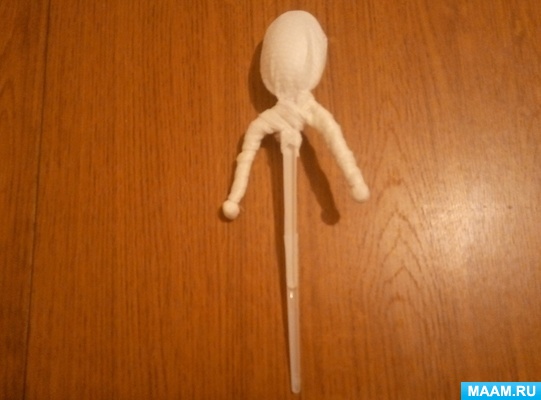 5. Из таких же полосок формируем туловище.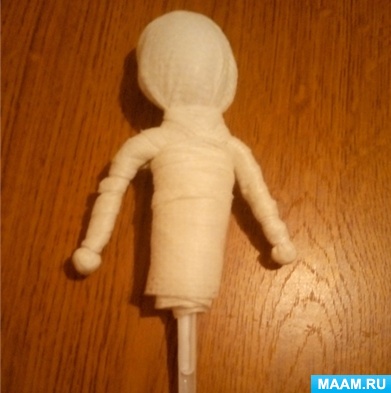 6. Серую пряжу нарезаем на полоски прикрепляем стежками к голове. Заплетаем косу.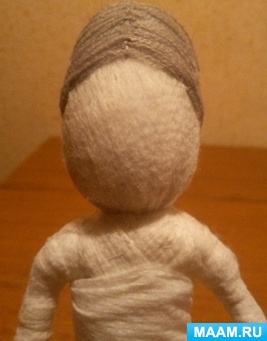 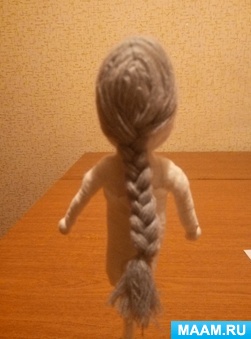 7. По выкройкам готовим платье и фартук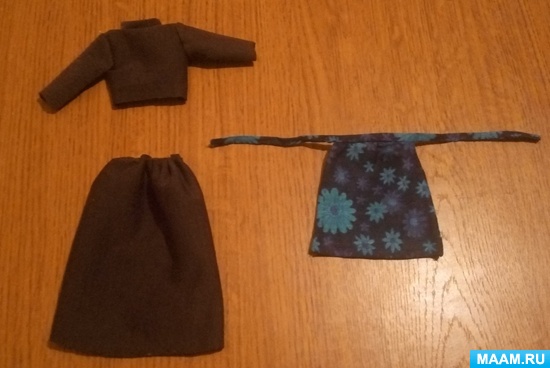 8. Вяжем платок треугольной формы, украшаем бахромой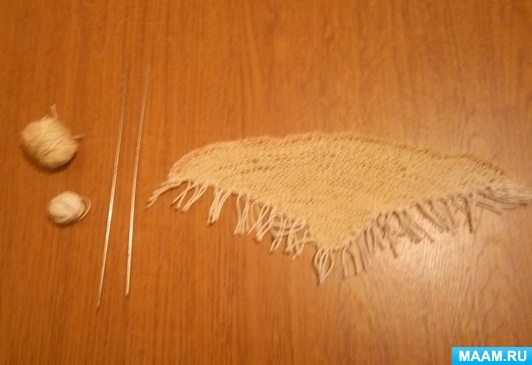 9. Одеваем куклу (приматываем юбку к туловищу, затем верх платья, в конце передник).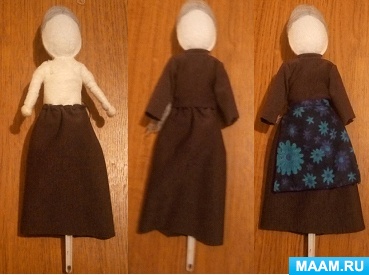 10. Рисуем на круге из пластыря лицо и приклеиваем.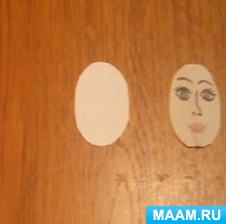 11. Фиксируем платок.Наша кукла готова!Аналогично делаются куклы на ложках с использованием цветных салфеток.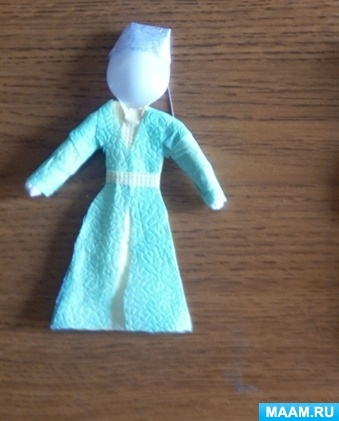 Надеюсь вам понравился наш мастер-класс. Спасибо за участие. До новых встреч на других мастер-классах!